INDICAÇÃO Nº 637/2019Indica ao Poder Executivo Municipal que efetue a roçagem e limpeza em Área Pública, localizada na Rua da Prata entre as Ruas Zinco, Ouro e Magnésio, no bairro Vila Mollon.Excelentíssimo Senhor Prefeito Municipal, Nos termos do Art. 108 do Regimento Interno desta Casa de Leis, dirijo-me a Vossa Excelência para sugerir que, por intermédio do Setor competente, que realize roçagem e limpeza, em Área Pública, localizada na Rua da Prata entre as Ruas Zinco, Ouro e Magnésio, no bairro Vila Mollon.  Justificativa:Conforme visita realizada “in loco”, a Área Pública necessita, com urgência, dos serviços de roçagem e limpeza, uma vez que o mato está muito alto, também existe acúmulo, de galhos secos, que contribuem para proliferação de animais peçonhentos. Plenário “Dr. Tancredo Neves”, em 19 de fevereiro de 2.019.CELSO LUCCATTI CARNEIRO“Celso da Bicicletaria”-vereador-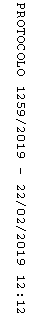 